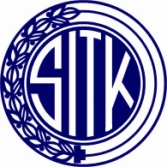 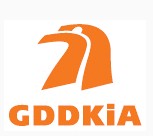 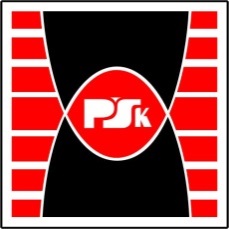 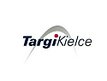 Zapraszamy do udziału w Konferencji Naukowo – Technicznej„Infrastruktura drogowa i kolejowa- przeszłość, teraźniejszość i przyszłość”Centrum Konferencyjne Targów Kielce   w dniu 9 maja   2018 r. ( godz. 1000 – 1400) Sala LambdaOrganizatorzyŚwiętokrzyski Klub Drogowca Stowarzyszenia Inżynierów i Techników
Komunikacji RP Oddział w KielcachGeneralna Dyrekcja Dróg Krajowych i Autostrad Oddział w KielcachPolitechnika Świętokrzyska w KielcachTargi KielcePartner:  Świętokrzyska Okręgowa Izba Inżynierów Budownictwa w KielcachPatronat honorowy nad Konferencją objęli :Prezydent  Miasta Kielce – Wojciech LubawskiMarszałek Województwa Świętokrzyskiego  - Adam JarubasPrezesa Stowarzyszenia Inżynierów i Techników Komunikacji RP – Janusz DyduchKonferencja  towarzyszy XXIV Międzynarodowym Targom Budownictwa Drogowego   AUTOSTRADA  POLSKA . Tematyka Konferencji: „Międzynarodowy Zimowy Kongres Drogowy – Gdańsk 2018- podsumowanie i wnioski” – Pan Norbert Wyrwich  Dyrektor Departamentu Zarządzania Siecia Dróg Krajowych GDDKiA i Pani Aleksandra Cybulska, Naczelnik Wydziału Współpracy Międzynarodowej GDDKiA„Strategiczny kierunek rozwoju infrastruktury kolejowej na terenie Województwa Świętokrzyskiego” – Pan Jan Maćkowiak Wicemarszałek Województwa świętokrzyskiego„Drogi wojewódzkie w regionie świętokrzyskim  - przeszłość, teraźniejszość, przyszłość ” – Pan Damian Urbanowski Dyrektor Świętokrzyskiego Zarządu Dróg Wojewódzkich w Kielcach„Program Inwestycji dworcowych PKP SA- nowe podejście w inwestycjach       w transporcie publicznym” -  Przedstawiciel PKP SA „Budowa historycznej linii kolejowej Iwangrodzko – Dąbrowskiej przez Kielce” – Pan Bolesław BalcerekDyskusja, podsumowanie i wnioski.      Godz. 14.00  Przerwa kawowa 14.00-14.15Od godziny 14.15 Zwiedzanie Targów Autostrada Polska.Konferencja jest skierowana do przedstawicieli zarządców dróg, wykonawców firm drogowych i kolejowych, biur projektowych, samorządów, kadry naukowej, studentów, uczniów, sympatyków. Udział w konferencji jest bezpłatny .       Organizatorzy